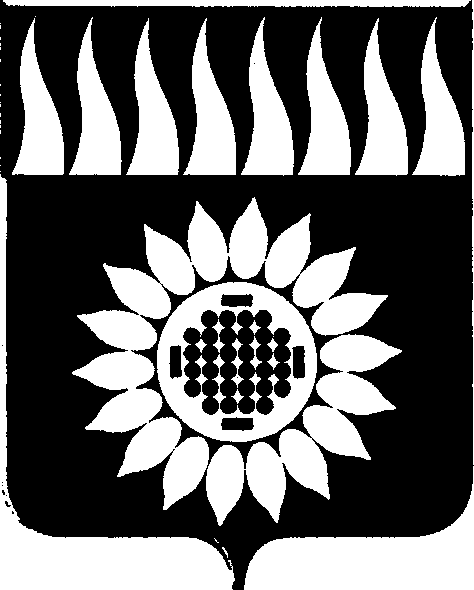 ГОРОДСКОЙ ОКРУГ ЗАРЕЧНЫЙД У М Ашестой созыв________________________________________________________________________________________________ШЕСТЬДЕСЯТ СЕДЬМОЕ ОЧЕРЕДНОЕ ЗАСЕДАНИЕ                                             Р Е Ш Е Н И Е26.03.2020 № 24-РО внесении изменений в Положение о порядке проведения конкурса на замещение вакантной должности муниципальной службы в городском округе Заречный         На основании ст. 45 Устава городского округа Заречный         Дума решила:1. Внести в решение Думы от 25.04.2013 № 52-Р «Об утверждении Положения о порядке проведения конкурса на замещение вакантной должности муниципальной службы в городском округе Заречный» (с изменениями от 05.02.2015 № 8-Р, от 17.12.2015 № 173-Р, от 26.01.2017 № 13-Р, от 24.04.2017 № 72-Р, от 28.02.2019 № 19-Р) следующие изменения:            1.1. пункт 1 Решения изложить в следующей редакции:            «1. Утвердить Положение о порядке проведения конкурса на замещение вакантной должности муниципальной службы в городском округе Заречный (приложение).»;             1.2. Перед текстом утвержденного Приложения слово «Утверждено» заменить словами «Приложение, утверждено»;            1.3. в преамбуле решения и в п. 1 Приложения слова «Областным законом» заменить словами «Законом Свердловской области»;            1.4. в пункте 24 Приложения в конце дополнить словами «и проект трудового договора»;            1.5. пункт 26 Приложения изложить в следующей редакции:     «26. При проведении Конкурса Комиссия оценивает кандидатов на основании представленных ими документов об образовании, прохождении муниципальной, гражданской или иной государственной службы, осуществлении другой трудовой деятельности, а также на основе конкурсной процедуры с использованием метода оценки профессиональных и личностных качеств кандидатов -  индивидуальное собеседование.»;1.6. подпункт 10 пункта 27 изложить в следующей редакции:    «- 10) сведения за год, предшествующий году поступления на муниципальную службу, о своих доходах, об имуществе и обязательствах имущественного характера, а также сведения о доходах и обязательствах имущественного характера своих супруги (супруга) и несовершеннолетних детей, гражданами, претендующими на замещение должностей муниципальной службы, включенных в перечень, установленный муниципальным нормативным правовым актом;»;1.7. в пункте 29 слова «могут подвергаться» заменить словом «подвергаются».2. Опубликовать настоящее решение в установленном порядке и разместить на официальном сайте городского округа Заречный.Председатель Думы городского округа                                     				А.А. КузнецовГлава городского округа                                                             				А.В. Захарцев